V Y H O D N O T E N I EAkčného plánu práce s mládežou v meste Púchov za rok 2020Predkladá: PaedDr. Alena Strýčková, koordinátorka práce s mládežou mesta PúchovAkčný plán pre rok 2020 bol schválený komisiou Vzdelávania, kultúry, sociálneho zabezpečenia a mládeže pri MsÚ Púchov dňa 12. 12. 2019Vyhodnocovacia správa schválená dňa 24. 2. 2020ÚvodNa základe schválenej Koncepcie práce s mládežou v meste Púchov na roky 2020 – 2027, ktorá bola schválená MsZ 4. 12. 2019 predkladáme vyhodnocovaciu správu plnenia aktivít Akčného plánu práce s mládežou za rok 2020.Rok 2020 bol poznačený protipandemickými opatreniami na zabránenie šírenia sa ochorenia COVID19, ktoré boli celosvetovo prijaté. Preto v rámci plánovaných aktivít došlo u niektorých plánovaných tém k zmene, prípadne nebolo možné ich zrealizovať vôbec. Otvorili sa i nové možnosti práce v online priestore a tieto boli využité v rámci niektorých aktivít.Podrobný popis plánovaných, zrealizovaných a nezrealizovaných aktivít uvádzame v ďalej v správe.1. Kľúčové oblasti miestnej politiky vo vzťahu k deťom a mládeži1. 1   Vzdelávanie, zamestnanosť, tvorivosť a podnikavosť, dobrovoľníctvoPriority mesta Púchov – vzdelávanie, zamestnanosť, tvorivosť a podnikavosť dobrovoľníctvo:1. Podpora rozvoja kompetencií a informovanosti zástupcov a koordinátorov žiackych školských rád.2. Podpora spolupráce formálneho a neformálneho vzdelávania pri rozvoji kompetencií mladých ľudí.3. Podpora dobrovoľníckych aktivít v oblasti vzdelávania.4. Podpora duálneho systému vzdelávania prostredníctvom SOŚ.5. Podpora vzniku priestorov pre mladých ľudí na podporu ich tvorivosti. 6. Podpora propagácie dobrých príkladov z praxe. Ciele: 1. Podporovať a iniciovať vzdelávanie a stretávanie koordinátorov žiackych školských rád a mladých lídrov. 2.  Podporovať aktivity zamerané na rozvoj, vzdelávanie a pomoc mládežníckym štruktúram. 3. Podporiť a vytvoriť spoluprácu so zamestnávateľmi v meste Púchov.4. Podporiť kariérne poradenstvo na školách.Opatrenia:  -  sieťovanie Žiackych školských rád základných škôl a stredných škôl,-  propagácia prínosov a dopadov neformálneho vzdelávania,- podpora dobrovoľníckych aktivít mládeže a dlhodobého dobrovoľníctva,- podporiť neformálne vzdelávanie zamerané na podporu mladých pri výbere povolania,- podporiť aktivity pri informovanosti o možnostiach uplatnenia sa – spolupráca ZŠ, SŠ, VŠ, medzigeneračná spolupráca,- podporovať aktivity zamerané na stretávanie sa mladých ľudí s úspešnými mladými ľuďmi z praxe,- mapovanie a zviditeľňovanie organizácií pracujúcich s dobrovoľníctvom,- podpora koordinácie dobrovoľníckych aktivít,- podpora vzdelávacích aktivít zameraných na sebapoznanie, zvládanie stresu a záťaže mladých ľudí.1. Stretnutie a vzdelávanie koordinátorov žiackych školských rádNakoľko v priebehu roka boli plánované 3 stretnutia a pandemická situácia to neumožnila, konalo sa školenie koordinátorov Žiackych školských rád v online priestore prostredníctvom aplikácie Zoom ako dvojdňové školenie, ktoré zastrešila Iuventa a Regionálne centrum mládeže Trenčín. Cieľová skupina: Koordinátori ŽŠR ZŠ a SŠ okresu PúchovTermín konania: 9. – 10. 11. 2020Zodpovednosť: Iuventa a Regionálne centrum mládeže, školiteľka: Ing. Silvia ŠtefánikováFinančné zabezpečenie: nebolo potrebnéPočet pozvaných koordinátorov Žiackych školských rád ZŠ a SŠ okresu Púchov: 13 Zúčastnili sa: koordinátorka ŽŠR zo ZŠ J. A.  Komenského a koordinátorka práce s mládežou mesta PúchovZhodnotenie aktivity:Počas školenia si účastníci vymenili skúsenosti v oblasti koordinovania Žiackych školských rád počas pandémie, ale i mimo nej. Dozvedeli sa nové inšpirácie a témy v tejto oblasti. Tiež prebrali nové trendy v oblasti práce s mládežou.2. Vzdelávanie AKTIV – cesta hrdinu a sformovanie mládežníckeho mestského parlamentu mesta Púchovdvojfázové školenie počas víkendov zamerané na dobrovoľníctvo a participáciu mladých ľudí na živote vo svojej komunite,motivácia mladých ľudí na aktívnu participáciu v mesteCieľová skupina: mladí lídri vo veku 15-18 rokovTermín: 1. fáza – víkendové školenie: 14. – 16. 2. 2020										   počet účastníkov: 22										   počet školiteľov: 2		  2. fáza – víkendové školenie: 21. – 23. 8. 2020										   počet účastníkov: 19										   počet školiteľov: 2  Miesto konania: Hotel Slovenskej pošty v Belušských SlatináchZodpovednosť: CVČ prostredníctvom projektuFinančné zabezpečenie: CVČ prostredníctvom projektuAktivita má súvis aj s oblasťou Participácia a Práca s mládežou. Realizovaná je v rámci projektu YOUTH WORK QUALITY FOCUS – nastavenie kvality práce s mládežouZhodnotenie aktivity:Cieľom školenia bolo naučiť mladých, že aj drobný dobrý dobrovoľnícky skutok v ich živote má zmysel pre nich, ale i pre ich okolie. Počas prvého víkendu sa naučili od základu postup, ako si taký svoj projekt nastaviť od základného cieľa, až po samotnú realizáciu, s čím všetkým by mali v priebehu plánovania počítať. Nastavených bolo 5 dobrovoľníckych aktivít pre svoje okolie, ktoré mali účastníci za úlohu zrealizovať v spolupráci s poslancami mesta Púchov. Svoje drobné projekty mali zrealizovať v rozpätí piatich týždňov medzi termínmi školení. Situácia sa však vyvinula iným smerom a v polovici mesiaca marec boli vyhlásené mimoriadne protipandemické opatrenia, ktoré neumožnili zrealizovať naplánované projekty, ale ani pôvodný termín následného víkendového školenia, ktorý bol naplánovaný na 20. – 22. 3. 2020. Všetky verejné podujatia boli zrušené, bol vyhlásený núdzový stav a zákaz vychádzania. Účastníci svoje projekty a aktivity prehodnotili a po uvoľnení opatrení zrealizovali náhradné dobrovoľnícke aktivity v mesiacoch jún – august 2020. Následný hodnotiaci víkend sa uskutočnil 21. – 23. 8. 2020, kde boli vyhodnotené nasledovné projekty:- vyzbieranie odpadkov – odhánky Púchov, - získanie a vynovenie priestoru pre mladých – klubovňa,- renovácia, obnova a sťahovanie včelnice CVČ Včielka,- podujatie – Najkreatívnejší piknik v parku – pomoc a príprava podujatia.
3. Vzdelávanie mladých lídrov mesta Púchov prostredníctvom neformálneho vzdelávania rozvíjať zručnosti, schopnosti a postoje mladých ľudí. rozvoj sociálno – osobnostných zručností účastníkov, zostavenie malého projektu a overenie kompetencií aj v praxi. Cieľová skupina: mladí lídri vo veku 13-17 rokovTermín: 25. – 26. 8. 2020Miesto konania: CVČ PúchovZodpovednosť: koordinátori práce s mládežou mesta Púchov a CVČFinančné zabezpečenie: CVČ prostredníctvom projektuPočet účastníkov: 12Aktivita má súvis aj s oblasťou Participácia a Práca s mládežou.Zhodnotenie aktivity: Aktivita bola zameraná na teambuildingové aktivity mládeže, osobnostný sebarozvoj a plánovanie aktivít do ďalšieho obdobia.4. Spoznaj sám seba – podpora mladých ľudí pri výbere strednej školypodporný workshop pre žiakov, ktorí si vyberajú strednú školu,podpora v rozhodovaní o ďalšom životnom smerovaní mladých.Cieľová skupina: žiaci 8. a 9. ročníkov ZŠZodpovednosť: koordinátori práce s mládežou mesta Púchov, CVČFinančné zabezpečenie:  CVČTermín: neuskutočnené Zhodnotenie aktivity:O aktivitu prejavila záujem ZŠ s MŠ Slovanská v máji 2020, Základná škola J. A. Komenského v mesiaci október a CZŠ sv. Margity v mesiaci november 2020. Vzhľadom na následné ponechanie žiakov 2. stupňa ZŠ na dištančnú výučbu – túto aktivitu nebolo možné zrealizovať. 5. Preventívne programy CPPPaP podľa ponukypreventívne aktivity ponúkané najmä základným školám v rôznych oblastiachCieľová skupina:   žiaci ZŠZodpovednosť a financie:   CPPPaP Púchov Spracovanú správu, ktorú poskytlo CPPaP v Púchove prikladáme v prílohe č. 1.8. Vzdelávacie aktivity Centra voľného času zamerané na prevenciu podľa ponukyprogramy, ktoré si školy majú možnosť vybrať z ponuky rozposielanej z CVČCieľová skupina:   žiaci ZŠZodpovednosť a financie:   CVČTermín:   neuskutočnenéZhodnotenie:  prevenčné aktivity CVČ, ktoré boli zazmluvnené podľa ponuky s Mgr. Kadlecom neboli zrealizované vzhľadom na pandemickú situáciu.9. Vzdelávanie koordinátorov práce s mládežou v rámci projektu Trenčianskeho samosprávneho kraja - KaM (kraj a mestá) spolu pre mladýchpravidelné trojdňové vzdelávania v oblasti práce s mládežou na rôzne témyzískanie kompetencií pre prácu s mladýmizískanie kompetencií pre podanie projektov a realizáciu aktivítCieľová skupina:   koordinátori práce s mládežou mesta Púchov a CVČZodpovednosť a financie:   TSK - KCVČA/ termín školenia:  17.2. – 19. 2. 2020 – TrenčínZúčastnení koordinátori práce s mládežou: PaedDr. Alena Strýčková, Mgr. Jana Kuchtová, Mgr. Marek MikušecZhodnotenie aktivity:Vzdelávanie pracovníkov s mládežou bolo zamerané na management rozvoja práce s mládežou, podávanie projektov a možnosti komunikácie s mladými ľuďmi.B/ termín školenia – stretnutie pracovníkov s mládežou: 21. 5. 2020 - onlineZúčastnení koordinátori práce s mládežou: PaedDr. Alena Strýčková, Mgr. Jana Kuchtová, Mgr. Marek MikušecZhodnotenie aktivity:Na stretnutí boli konzultované možnosti pre ďalšie obdobie v oblasti práce s mládežou, rozobratá situácia so zrealizovanými a nezrealizovanými plánovanými aktivitami mladých ľudí. Nastavené boli ďalšie kroky a možnosti realizácie.C/ termín školenia – stretnutie pracovníkov s mládežou: 21. 5. 2020 – onlineZúčastnení koordinátori práce s mládežou: PaedDr. Alena Strýčková,  Mgr. Marek MikušecZhodnotenie aktivity: Pracovníci s mládežou TN kraja za jednotlivé mestá zhodnotili vývoj situácie, zamerali sa na možnosti a príležitosti, ktoré táto doba priniesla a nastavili plán na ďalšie obdobie.D/ termín školenia – stretnutie pracovníkov s mládežou: 22. 9. 2020 – TrenčínZúčastnení koordinátori práce s mládežou: PaedDr. Alena StrýčkováZhodnotenie aktivity: Pracovníci s mládežou boli oboznámení s prípravou záverečnej konferencie a odovzdávaním Youth-passov pre všetkých, ktorí sa podieľali na aktivitách projektu v priebehu dvoch predchádzajúcich kalendárnych rokov. Projekt bol vyhodnotený. Plánovaný termín záverečnej konferencie bol stanovený na december 2020. 10. Vzdelávanie koordinátorov práce s mládežou v rámci projektu Youth Watch a ANEV – Česká republika – YOUTH WORK QUALITY FOCUSnastavenie kvality práce s mládežou v mestezískanie nových poznatkov o meraní kvality na rôznych úrovniach a ich aplikácia do praxeCieľová skupina:   koordinátori práce s mládežou mesta Púchov a CVČZodpovednosť a financie:   Centrum voľného časuA/ Termín stretnutia prostredníctvom aplikácie Zoom: 15. 4. – 16. 4. 2020Účastníci: PaedDr. Alena Strýčková, Mgr. Jana KuchtováZhodnotenie aktivity: Nakoľko projekt prebieha v spolupráci s organizáciami z Českej republiky, nebolo možné zrealizovať vzdelávanie prezenčne. Zúčastnili sme sa dvojdňového intenzívneho školenia online prostredníctvom aplikácie Zoom. Školenie bolo zamerané na vyhodnotenie možností overovania indikátorov kvality práce s mládežou v našich organizáciách v súčasných podmienkach. Taktiež sme plánovali Ďalšie kroky a nastavovali kritériá pre oblasť kvality spolu s výskumníčkami z Iuventy – slovenského inštitútu mládeže v SR a Českej agentúry ANEV, ktorí sú v projekte priamo zaangažovaní.B/ Termín stretnutia prostredníctvom aplikácie Skype: 13. 5. 2020 a 12. 6. 2020Účastníci: PaedDr. Alena Strýčková, Mgr. Jana KuchtováZhodnotenie aktivity:Na pracovných stretnutiach boli konzultované a  nastavované ďalšie eventuálne indikátory práce s mládežou, ktoré by mohli pomôcť nastaviť kvalitu práce s mládežou v našej organizácii. Zamerané boli na vzdelávacie aktivity a motiváciu mladých zúčastňovať sa podujatí Žiackeho mestského parlamentu.C/ Termín vzdelávania prostredníctvom aplikácie Zoom: 26. 10. – 27. 10. 2020Účastníci: PaedDr. Alena Strýčková, Mgr. Marek MikušecZhodnotenie aktivity:Na dvojdňovom vzdelávaní boli definované potreby výstupu k projektu ako na slovenskej, tak na českej strane. Tiež potreba nastavenia indikátorov pre výskum kvality práce s mládežou rozšírený o ďalšie oblasti. Pracovali sme na nastavení indikátorov do pripravovanej publikácie a dohodli termíny stretnutí ako k udržateľnosti projektu, tak k príprave záverečnej konferencie. Ďalšie stretnutia k týmto témam sa uskutočnili 27. 11. 2020 a 14. 12. 2020.11. Mapovanie a zistenie ďalších aktivít v tejto oblasti, v oblasti duálneho vzdelávania a zamestnávateľov v meste Púchovcieľom je priebežne zistiť a zmapovať, aké ďalšie aktivity sú v tejto oblasti v rámci mesta realizované a kto ich realizujevyhľadávanie, podpora a rozvoj lídrov a motivátorovpodpora informovanosti o možnostiach vzdelávania zameraného na rozvoj tvorivosti a podnikavosti (jobshadowing, stáže, štipendiá, prax, súťaže)Cieľová skupina:   žiaci SŠ, absolventi SŠZodpovednosť a financie:   koordinátorka práce s mládežou mesta PúchovTermín:   22. 1. 2020Miesto: SŠ I. Krasku, PúchovZhodnotenie aktivity:Keďže je Spojená škola v Púchove školou zapojenou do duálneho vzdelávania, zúčastnila sa 
A. Strýčková na stretnutí s riaditeľkou školy a potenciálnymi zamestnávateľmi z podnikov Continental Matador Rubbers Púchov a HF NaJUS, a. s., Dubnica nad Váhom. Na stretnutí bola koordinátorka práce s mládežou oboznámená s možnosťami a zapojenosťou študentov v duálnom vzdelávaní. Informácie budú využité pri workshopoch pre žiakov 8. a 9. ročníka – Spoznaj sám seba – podpora žiakov pri výbere strednej školy.  Naviac k plánovaným aktivitám sa uskutočnilo vzdelávanie v týchto oblastiach:12. Vzdelávanie koordinátorov práce s mládežou k podaniu projektu KOMUNITA Cieľová skupina:   koordinátori práce s mládežou mesta Púchov a CVČZodpovednosť a financie:   Centrum voľného časuTermín:   17. 1. 2020Počet účastníkov: 2Zhodnotenie aktivity:Vzdelávania sa zúčastnili dvaja koordinátori z CVČ Včielka – PaedDr. Alena Strýčková a Mgr. Jana Kuchtová. Zamerané bolo na poskytnutie dôležitých informácií k podávaniu projektov v oblasti práce s mládežou pre samosprávy a samosprávou zriadené organizácie. Centrum voľného času Včielka projekt k termínu podania 28. 2. 2020 podalo a projekt bol schválený. Projekt zahŕňal aktivity naplánované v Akčnom pláne práce s mládežou. Keďže však nastal stav, kedy finančné prostriedky Ministerstvo školstva vyčlenilo vzhľadom na vzniknutú situáciu s COVID19 na iné výdavky, zaslali nám v decembri vyjadrenie, že FP nebudú poskytnuté. 13. Medzisektorové stretnutie pracovníkov s mládežou na pôde TSKCieľová skupina:   koordinátori práce s mládežou mesta Púchov a CVČZodpovednosť a financie:   Regionálne centrum mládeže TrenčínTermín:   14. 2. 2020Účasť: PaedDr. Alena StrýčkováZhodnotenie aktivity:Stretnutie sa v pravidelných intervaloch uskutočňuje na pôde Trenčianskeho samosprávneho kraja ako stretnutie pracovníkov s mládežou, zástupcov za organizácie a samosprávu. Predsedom medzisektorovej skupiny je poslanec TSK doc. PaedDr. JOZEF BOŽÍK, PhD. - primátor mesta Partizánske. Stretnutia sa za mesto Púchov zúčastnila PaedDr. Alena Strýčková, ktorá je tiež členkou medzisektorovej skupiny. Zhodnotené boli aktivity za uplynulý kalendárny rok a naplánované ciele a aktivity pre tento kalendárny rok. Členovia taktiež pripomienkovali pripravovanú Národnú stratégiu práce s mládežou na úrovni SR.14. Workshop zameraný na online nástroje pre prácu s mládežou vedený Davidom KrálikomCieľová skupina:   koordinátori práce s mládežouZodpovednosť a financie:   Iuventa – slovenský inštitút mládežeTermín:   11. 5. 2020Miesto: online prostredníctvom aplikácie ZoomÚčasť: PaedDr. Alena StrýčkováZhodnotenie aktivity:Workshop bol zameraný na príklady dobrej praxe a online nástroje v komunikácii v online priestore. Ponúknuté boli viaceré možnosti a nástroje, napr. Escape room, scriblio, jamboard a iné. V situácii, kedy nie je možné sa stretávať na stretnutiach sú tieto nástroje veľmi dobre využiteľné v praxi pri práci s mládežou. Školenie bolo ukončené certifikátom.15. Vzdelávanie ON - OFF v práci s mládežouCieľová skupina:   koordinátori práce s mládežouZodpovednosť a financie:   Iuventa – slovenský inštitút mládežeTermín:   1. fáza: 10. – 14. 6. 2020   2. fáza: 8. 10. – 11. 10. 2020Miesto: online prostredníctvom aplikácie ZoomÚčasť: PaedDr. Alena Strýčková, Mgr. Marek MikušecZhodnotenie aktivity:Koordinátori práce s mládežou sa preškolili v oblasti online nástrojov ako Kahoot, Mentimeter, Jamboard, Actionbound, Padlet, Power Point, Prezi, Miro, Canva atď. Všetky nástroje sú veľmi dobre využiteľné pri aktivitách prostredníctvom online priestoru a pri práci s mladými. 16. Vzdelávanie pre mladých ESCalátorCieľová skupina:   mladí ľudia vo veku od 18 – 30 rokovZodpovednosť a financie:   Iuventa – slovenský inštitút mládežeTermín:   10. 9. – 13. 9. 2020Miesto: Hotel Tatra PopradPočet účastníkov: 5 mladých ľudí vo veku 18 rokovZhodnotenie aktivity: Mladí členovia parlamentu sa zúčastnili vzdelávania zameraného na pochopenie možností, ktoré poskytuje Európsky zbor solidarity  v programe Erazmus+. Oboznámili sa so základnými formálnymi a kvalitatívnymi aspektami podávania žiadostí projektu v oblasti solidarity pre svoje okolie. Našim zámerom bolo takýto projekt podať, projekt pripravujeme a po oznámení termínov sa oň pokúsime v priebehu roka 2021.17. Vzdelávanie pre mladých – Projekt je zmenaCieľová skupina:   mladí ľudia vo veku od 16 – 24 rokovZodpovednosť a financie:   Iuventa – slovenský inštitút mládežeTermín:   1. fáza: 2. 10. – 4. 10. 2020       2. fáza: 13. – 15. 11. 2020 /uskutočnené online/Miesto: Penzión pod Oblazom TerchováPočet účastníkov: 1 členka parlamentuZhodnotenie aktivity: Vzdelávanie bolo zamerané na efektívnu komunikáciu, tímovú spoluprácu, riešenie problémov, plánovanie, realizáciu, vyhodnotenie a vyúčtovanie projektu. Cieľom bolo nastaviť drobný dobrovoľnícky projekt pre svoje okolie, ktoré si účastníčka nastavila, ale prijaté opatrenia jej ho nedovolili naplniť. Tento projekt je nastavený pre deti MŠ a v prípade priaznivejšej situácie bude projekt zrealizovaný v roku 2021. Účastníčka na vzdelávaní získala kompetencie z daných oblastí.18. Školenie ambasádorov k projektu Rozbehni saCieľová skupina:   koordinátori práce s mládežou, koordinátori žiackych školských rád SŠZodpovednosť a financie:   Rozbehni sa academyTermín:   14. 10. 2020Miesto: online prostredníctvom aplikácie ZoomÚčasť: PaedDr. Alena StrýčkováZhodnotenie aktivity: Vzdelávanie Rozbehni sa je určené mladým ľuďom, ktorí chcú skúsiť založiť svoje vlastné podnikanie a nevedia ako na to. Ambasádorom sa môže stať koordinátor práce s mládežou a koordinátor Žiackej školskej rady na stredných školách, ktorí vie mladým posunúť informácie a viesť ich programom. V programe je potrebné absolvovať prípravku, v ktorej študent dostane základné informácie k rozbehnutiu svojho vlastného nápadu na založenie biznisu.19. Konferencia k práci s mládežou YODELCieľová skupina:   koordinátori práce s mládežou, zástupcovia organizácii pracujúcich s mládežouZodpovednosť a financie:   V.I. A..C. – inštitút pre podporu a rozvoj mládeže, YOUTH Watch - SRTermín:   20. – 21. 10. 2020Miesto: online prostredníctvom aplikácie ZoomÚčasť: PaedDr. Alena StrýčkováZhodnotenie aktivity: 3. ročník konferencie bol zameraný na nové prístupy v práci s mládežou. Program bol rozvrhnutý do prednáškových blokov na rôzne témy – prebudená Slowatch, Hrdosť na autentické a slovenské, Trávenie voľného času u mladých, život po COVIDE atď. Na konferencii boli prezentované zaujímavé príspevky a prezentácie v oblasti práce s mladými ľuďmi.1. 2   Participácia, práca s mládežou, mládež a svet, dobrovoľníctvoPriority mesta Púchov – participácia, práca s mládežou, mládež a svet, dobrovoľníctvo1. Mapovanie potrieb mladých ľudí a koordinácia práce s mládežou na úrovni mesta.2. Podpora spolupráce inštitúcií a subjektov, ktoré pôsobia v oblasti práce s mládežou. Ciele: 1. Rozvíjať formy participácie mládeže na verejnom živote. 2. Podporovať výchovu a vzdelávanie detí a mládeže k aktívnemu demokratickému občianstvu a podpora mladých lídrov.4. Podporovať zvyšovanie informovanosti mládeže o organizáciách vysielajúcich mladých ľudí na zahraničné výmeny, dobrovoľnícku službu a podobne. 5. Podporovať podujatia a aktivity zamerané na zvyšovanie informovanosti o našej kultúre a iných kultúrach a o globálnych témach. 6. Podporovať projekty spolupráce mládeže s partnerskými mestami. Opatrenia:- podpora existencie a vzdelávania koordinátorov práce s mládežou (profesionálneho pracovníka s mládežou, prvého kontaktu mladého človeka so samosprávou),- podpora učenia sa demokracii a participácii prostredníctvom žiackych školských rád s využitím neformálneho vzdelávania,- podpora štruktúrovaného dialógu,- zvyšovanie informovanosti o existujúcich grantových programoch v oblasti mobility,- podpora rozvoja kľúčových kompetencií mladých ľudí (kritické myslenie, uvedomenie si súvislostí medzi vlastným konaním a globálnym dopadom, práca s informáciami, kritická reflexia médií a pod.) prostredníctvom neformálneho vzdelávania,- stretnutie mládeže s predstaviteľmi mesta minimálne 2 krát do roka.1. Diskusné fórum Šikanovanie alebo buď pomáhajúci, nie šikanujúciriešenie aktuálnych problémov mladých ľudí, zoznámenie sa s podmienkami a životom na SŠ, ZŠ školách, v meste výmena skúseností, nadviazanie spoluprácepríklady dobrej praxeCieľová skupina:    mladí ľudia, predstavitelia samosprávy tzv. „dôležití dospelí“ Zodpovednosť a financie:   Mládežnícky parlament mesta PúchovTermín:  podujatie bolo naplánované na 11. 3. 2020 v podkroví Župného domuZhodnotenie aktivity:Diskusné fórum bolo zamerané na prevenciu a zníženie šikany na školách. Pozvaní boli hostia z ÚPSVaR v Považskej Bystrici a CPPPaP v Púchove. Toto diskusné fórum však už nebolo možné zrealizovať v súvislosti s protipandemickými opatreniami. V kalendárnom roku boli naplánované 4 diskusné fóra, ktorých realizácia je presunutá do ďalšieho obdobia.2. Stretnutia Žiackeho mestského parlamentu a Mládežníckeho parlamentu mesta Púchovplánovanie dobrovoľníckych aktivítzisťovanie potrieb mladých ľudí v mestevýmena skúseností zhodnotenie realizovania aktivít a napĺňania plánu práceCieľová skupina:    členovia ŽMsP a MPMP Zodpovednosť a financie:   CVČ, koordinátori práce s mládežou v mesteTermín:  mesačneZhodnotenie aktivity:Od začiatku kalendárneho roka pracoval v meste Žiacky mestský parlament, ktorý bol volený na začiatku roka 2019/2020. Žrealizovali nasledovné stretnutia:15. 1. 2020 – plánovanie aktivít na v ďalšom období, rozdelenie kompetencií, počet prítomných 11,30. 1. 2020 – stretnutie k pripravovaným aktivitám, plán aktivít, počet prítomných 24,27. 2. 2020 - vyhodnotenie aktivít za uplynulý mesiac a stanovenie ďalších, počet prítomných 16,Počas vyhlásenia pandemického stavu sme sa mohli stretnúť iba prostredníctvom online nástrojov. Stretnutia sme uskutočnili cez ZOOM v termínoch:6. 5. 2020 – diskusie a a hry v online nástrojoch – kreslenie, počet zúčastnených 9,11. 5. 2020 - diskusie a a hry v online nástrojoch – kreslenie, počet zúčastnených 11,18. 5. 2020 – hry online, stretnutie parlamentu, počet zúčastnených 10,28. 5. 2020 - hry online, stretnutie parlamentu, počet zúčastnených 9,Pokračovanie stretnutí parlamentu v CVČ:18. 6. 2020 – vyhodnotenie situácie a aktivít počas protikrízových opatrení na zabránenie šírenia sa vírusu COVID19, čo sa podarilo, počet prítomných 17,29. 6. 2020 – Slávnostné vyhodnotenie aktivít ŽMsP za obdobie školského roka za účasti pani primátorky, počet prítomných 14, 25. – 26. 8. 2020 – teambuildingové aktivity parlamentu spojené s prespatím v CVČ pre členov parlamentu., počet zúčastnených 12.V školskom roku 2020/2021 bol Žiacky školský parlament pretransformovaný na Mládežnícky parlament mesta Púchov, nakoľko sa pridali i študenti stredných škôl a vyšších ročníkov gymnázia.  Stretnutia:4. 9. 2020 – stretnutie pôvodných i nových členov parlamentu, sieťovanie a zoznámenie, počet zúčastnených 31,25. 9. 2020 – slávnostné otvorenie Klubovne mládeže spojené s diskusiou s predstaviteľmi samosprávy, počet prítomných 46,8. 10. 2020 – vznik Mládežníckeho parlamentu mesta Púchov, schválenie nového Štatútu, voľba predsedu, počet prítomných 34, 18. 11. 2020 – stretnutie online prostredníctvom aplikácie Zoom, plánovanie aktivít a informácie o plánovaných podujatiach a možnostiach realizácie, počet prítomných 11.3. Priateľské stretnutie členov mestského parlamentu mesta Púchov a mesta Prievidzavíkendovka, teambuildingvýmena skúseností, know how v oblasti realizácie aktivítaktivity zamerané na sebarozvoj a motiváciu mladých ľudíspoznávanie života samosprávy v inom mesteCieľová skupina:    členovia ŽMsP a MPMP Zodpovednosť a financie:  CVČ a  koordinátori práce s mládežou v mesteTermín:  pôvodný termín bol určený 17. 4. – 18. 4. 2020, preložený bol na 13. 11. – 14. 11. 2020. V obidvoch termínoch nám protipandemické opatrenia neumožnili toto stretnutie zrealizovať. Preložené je po uvoľnení opatrení.4.  Priateľské stretnutie členov Mestského parlamentu mesta Púchov a iného ďalšieho mestavíkendovka, teambuildingvýmena skúseností, know how v oblasti realizácie aktivítaktivity zamerané na sebarozvoj a motiváciu mladých ľudíspoznávanie života samosprávy v inom mesteCieľová skupina:    členovia ŽMsP a MPMP Zodpovednosť a financie:   CVČ , koordinátori práce s mládežou v meste financovanie je zabezpečené prostredníctvom projektu ACVČ SR – Mládežnícke parlamentyTermín:  pôvodné termíny boli stanovené na 2. 4. – 4. 4. 2020 a 9. 10. – 11. 10. 2020, projekt je realizovaný v spolupráci s Asociáciou CVČ SR. Zapojené sú parlamenty v mestách Púchov, Šaľa, Stará Ľubovňa, Kežmarok a Prievidza. Realizácia aktivít v projekte a stretnutia parlamentu sú preložené do roku 2021.5. Plnenie aktivít projektu KaM (Kraj a mestá) spolu pre mladých v rôznych oblastiach na základe vzdelávania koordinátorov práce s mládežou mesta Púchovna základe rôznych tém vzdelávania realizovať aktivity zadané v projekte know how v oblasti realizácie aktivít – aplikácia do praxena základe rôznych tém vzdelávania realizovať aktivity zadané v projektezúčastniť sa vyhodnotení aktivít Cieľová skupina:    členovia ŽMsP a MPMP mesta PúchovZodpovednosť:   koordinátori práce s mládežou v mesteFinancovanie: projekt Kraj a mestá spolu pre mladých – TSK, KCVČTermín: aktivity z projektu prebiehali na vyhodnocovacích stretnutiach, nakoľko projekt v roku 2020 končí, zrealizovaná aktivita:A/ Odovzdávanie YOUTH passov ako záver projektu KaM spolu pre mladýchCieľová skupina:   členovia Mládežníckeho parlamentu mesta PúchovZodpovednosť a financie:   TSK - KCVČPočet ocenených: 24Počet zástupcov samosprávy: 3Zhodnotenie aktivity:Za prísne dodržaných hygienických opatrení boli členom Mládežníckeho parlamentu mesta Púchov odovzdané YOUTH PASSY ako doklad o získaných kompetenciách v projekte. Tieto certifikáty si zaslúžili členovia, ktorí za posledné dva roky najviac participovali na pripravovaných a realizovaných podujatiach v projekte a napĺňali jeho ciele. Odovzdávanie bolo načasované v časových odstupoch tak, aby sa v miestnosti nestretlo viac ako 6 ľudí. YOUTH passy odovzdali primátorka mesta JUDr. Katarína Heneková, vedúca oddelenia školstva Mgr. Daniela Gabrišová a predsedníčka Komisie vzdelávania, kultúry, sociálnych vecí a mládeže Irena Kováčiková.6.  Deň rodiny – spoločná aktivita organizácií pracujúcich s mládežou v meste Púchov –   
         Štvorlístok pre rodinusúťažné stanovištia na pešej zóne zamerané na zábavu pre rodiny spolupráca organizácií mesta Púchov pracujúcich s mládežoupríjemne strávený čas so svojimi najbližšími, zamerané na rodičov a detiCieľová skupina:    obyvatelia mesta Púchov, rodinky a priateliaZodpovednosť:  členovia ŽMsP a MPMP , koordinátori práce s mládežouFinancovanie: spolupodieľanie sa viacerých organizujúcich organizácií – Mesto Púchov, OZ S lásky k človeku, CVČTermín:  10. 5. 2020 – 23. 5. 2020 – Otec + deti pre mamu                24. 5. – 31. 5. 2020 – Rodinné aktivity                1. 6. – 15. 6. 2020 – Rodičia deťom		 16. 6. – 30. 6. 2020 – Mama + deti pre otcaZhodnotenie aktivity:Keďže pôvodne plánovanú aktivitu, ktorá sa každoročne koná na pešej zóne v spolupráci viacerých organizácií mesta Púchov nebolo možné zrealizovať, bola alternovaná v online priestore. Aktivita sa uskutočnila iba v spolupráci s OZ S láskou k človeku, CVČ a Púchovskej kultúry prostredníctvom výzvy – Štvorlístok pre rodinu na facebookových stránkach. V každom z uvedených termínov bolo možné poslať foto buď mailom, alebo prostredníctvom messengera v danej téme. Počet príspevkov spolu 14.7.  ROZPRALES – dobrovoľnícka aktivita v spolupráci s OZ Mŕtva kosťsúťažné stanovištia – Lachovec – cesta rozprávkovým lesom, alebo stanovištia zamerané na určitú tému – napr. cestovanie po rôznych krajinách dobrovoľníctvopríjemne strávený čas so svojimi najbližšími, zamerané na rodičov a detiCieľová skupina:    obyvatelia mesta Púchov, rodinky a priateliaZodpovednosť:  členovia ŽMsP a MPMP , koordinátori práce s mládežou, CVČFinancovanie: Mesto Púchov, CVČ, OZ Mŕtva kosťTermín:  neuskutočnenéTúto aktivitu nebolo možné zrealizovať vzhľadom na protipandemické opatrenia.8.  Dobrovoľnícke aktivity v spolupráci s mestom Púchovpomoc dobrovoľníkov pri podujatiach realizovaných mestom Púchov – Vítanie jari, jarmoky, rozdávanie medovníkov, pomoc pri charitatívnych zbierkach mesta a inérozdávanie cukríkov počas Lampiónového sprievodupomoc pri podujatiach na pešej zóneCieľová skupina:    obyvatelia mesta Púchov, široká verejnosťZodpovednosť:  členovia ŽMsP a MPMP , koordinátori práce s mládežouFinancovanie aktivít: Mesto Púchov, CVČZrealizované aktivity:29. 5. 2020 – oficiálne prebratie Klubovne pre mladých, ktorú si mladí sami vybavili od mesta, prebrali ju od zamestnanca Púchov servis s.r.o. na zariadenie, počet prítomných 4,6. 11. 2020 – napečenie sladkého občerstvenia pre zdravotníkov na testovaní, počet dobrovoľníkov 5,1. 11. – 30. 11. 2020 – 10 x nákupy pre seniorov v meste Púchov, počet dobrovoľníkov 20,1. 12. – 31. 12. 2020 – 20 x nákup pre seniorov a ľudí v karanténe, počet dobrovoľníkov 51.9.  Dobrovoľnícke aktivity  v spolupráci s organizáciami v meste Púchovdohodnúť si spoluprácu s rôznymi organizáciami v meste Púchov a aktivity, ktoré môžeme spoločne realizovaťCieľová skupina:    členovia organizácií, prípadne široká verejnosťZodpovednosť:  členovia ŽMsP a MPMP , koordinátori práce s mládežouFinancovanie: Mesto Púchov, CVČ a iné organizácieZrealizované aktivity:7. 2. 2020 - pomoc pri výzdobe sály na X. Tanec so Včielkami, počet dobrovoľníkov 12,20. 6. 2020 – pomoc dobrovoľníčok na podujatí Eko Fashion v Župnom dome, počet 3,8. 8. 2020 – Najkreatívnejší piknik v parku, pomoc dobrovoľníkov pri príprave pikniku a v kreatívnych stánkoch na podujatí pre rodiny s deťmi, počet zúčastnených 14,15. 8. 2020 – podujatie MiniKončiny v parku, pomoc dobrovoľníkov pri príprave podujatia, počet dobrovoľníkov 3,5. 12. 2020 – balenie vyzbieraných darčekov v klubovni pre zapojenie sa do projektu „Koľko lásky sa zmestí do krabice od topánok“, cieľom projektu bolo potešiť starkých v Centrách sociálnych služieb v meste Púchov a okolí a bol realizovaný v spolupráci s kontaktnou osobou – p. Gerschdorfovou, počet zapojených do zbierania a balenia 15,17. 12. 2020 – koledovanie – nácvik kolied a hranie pod oknami v CSS Hubertus a  CSS Kolonka pre potešenie starkých, počet 5.10.  Zisťovanie a mapovanie aktivít v tejto oblasti od  aktérov politiky práce s mládežou v meste Púchovcieľom je priebežne zistiť a zmapovať, aké ďalšie aktivity sú v tejto oblasti v rámci mesta realizované a kto ich realizujeCieľová skupina:    OZ  a organizácie v meste PúchovZodpovednosť a financovanie:   koordinátori práce s mládežou, CVČZhodnotenie:V rámci tejto aktivity sme nadviazali spoluprácu s OZ POTVORA, poď tvoriť – Najkreatívnejší piknik v parku, OZ Mŕtva kosť – Minikončiny v parku, Podivný barón – Eko fashion. Mapované a zisťované boli rôzne možnosti spolupráce pokiaľ situácia dovolila. Nadviazaná bola spolupráca v preventívnych aktivitách s CPPPaP v Púchove a so strednými školami v meste. Dotazníkový prieskum potrieb mladých ľudí v meste je presunutý na začiatok roka 2021. 1. 3   Inklúzia, životné prostredie, zdravie a životný štýl, dobrovoľníctvoPriority mesta Púchov – inklúzia, životné prostredie, zdravie a životný štýl, dobrovoľníctvo1. Rozvoj prevenčných aktivít a informovanosti v oblasti sociálnej inklúzie. 2. Rozvoj vzdelávania v aktuálnych témach ako extrémizmus, sekty, xenofóbia a kyberšikana. 3. Podpora environmentálnej výchovy a ochrany životného prostredia. 4. Podpora zdravia a zdravého životného štýlu a duševného zdravia  mladých ľudí. 5. Podpora vytvárania podmienok na športovanie a realizáciu voľnočasových aktivít, zameraných na zdravý životný štýl mladých ľudí. Ciele: 1. Zachovať systém podpory prevádzkovania športovísk na území mesta. 2. Zachovať a rozvíjať dotačné schémy zamerané na vytváranie príležitostí mladých ľudí na športové vyžitie a realizáciu voľnočasových aktivít. 3. Podporovať vytváranie podmienok na realizáciu aktivít zameraných na zdravie a zdravý životný štýl a tiež duševné zdravie mladých ľudí. Opatrenia:- podpora environmentálnej výchovy na školách,-  rozvoj projektov zameraných na environmentálnu výchovu na celomestskej úrovni, -  podpora prevenčných, propagačných a osvetových aktivít a motivácia mládeže najmä k riešeniu bežných environmentálnych problémov mesta - čiernych skládok a správneho separovania odpadov, - podpora kontrolných, prevenčných a osvetových aktivít policajného zboru.1.  Dobrovoľnícke aktivity v spolupráci s denným stacionárom ALIIS - inklúziabrainstorming nápadov, výlet do kina v Trenčíne, výroba darčekovworkshopy a tvorivé dielne, športová olympiádaCieľová skupina:    klienti denného stacionára ALIISZodpovednosť a financovanie: CVČ, členovia ŽMsP a MsP , koordinátori práce s mládežouTermín:  neuskutočnenéPlánované spoločné aktivity boli vzhľadom na protipandemické opatrenia preložené do roku 2021.2. Vzdelávacie aktivity ÚPSVaR – pracovisko Považská Bystrica, pobočka Púchovvzdelávacie programy určené žiakom, ale i učiteľom v oblasti prevencierozvoj prevenčných aktivít a informovanosti v oblasti sociálnej inklúzieCieľová skupina:   žiaci ZŠZodpovednosť a financie:   ÚPSVaRTermín:   neuskutočnenéPlánované spoločné aktivity boli vzhľadom na protipandemické opatrenia preložené do roku 2021.3. Environmentálne aktivity a prednášky v oblasti ochrany životného prostredia a separovania odpadupodpora environmentálnej výchovy na školáchrozvoj projektov zameraných na environmentálnu výchovu na celomestskej úrovniprednášky a diskusieCieľová skupina:   verejnosť, žiaci ZŠZodpovednosť a financie: zamestnanec MsÚ – odbor životného prostredia, koordinátor práce s mládežou, CVČTermín:   neuskutočnenéPlánované spoločné aktivity boli vzhľadom na protipandemické opatrenia preložené do roku 2021.4.  Aktivity a vzdelávacie programy Púchovského ekocentra na úrovni regiónuharmonogram aktivít a ponuka vzdelávacích programov pre MŠ, ZŠ a ŠZŠ nášho regiónu v oblasti environmentálnej výchovy, ekologických workshopov a ochrany životného prostrediaDeň Zeme a aktivity s ním spojenéCieľová skupina:   deti MŠ,  žiaci ZŠ a ŠZŠ, obyvatelia mesta PúchovZodpovednosť a financie: lektori Púchovského ekocentra, Mesto Púchov prostredníctvom projektu Ekologicky v odpadovom hospodárstve pre CVČTermín:   január – júnPočet zrealizovaných aktivít 10.Aktivity sú uvedené v správe o činnosti Centra voľného času za školský rok 2019/2020.5.   Dobrovoľnícke aktivity spojené s čistením mesta Púchov a povodia Váhuzvýšiť povedomie o dôležitosti čistoty prostredia, v ktorom žijemezapojenosť do aktivít realizovaných mestom Púchov napr. JARNÁ BRIGÁDArealizácia vlastných projektov na výsadbu, čistenie mesta a zbieranie odpadkovCieľová skupina:   široká verejnosťZodpovednosť a financie: členovia ŽMsP a MPMP, koordinátori práce s mládežou, CVČ, Mesto PúchovTermín:   27. – 30. 4. 2020 - Vyhlásenie výzvy prostredníctvom online nástrojov – Vyčisti svoje okolie – aktivity ku Dňu Zeme – mladí sa individuálne zapojili do  zbierania odpadkov vo svojom okolí, počet zapojených 16.6.  Aktivity a podujatia Dobrovoľného hasičského zboru Púchov realizované v spolupráci s mestom Púchovpodpora aktívneho trávenia voľného času a športuspolupráca v dobrovoľníckych aktivitáchCieľová skupina:   členovia DHZ, široká verejnosťZodpovednosť a financie: vedúci DHZ, Mesto Púchov, koordinátor práce s mládežouTermín:   neuskutočnené, preložené do roku 20217.  Aktivity a podujatia Rybárskeho zväzu Púchov realizované v spolupráci s mestom Púchovpodpora aktívneho trávenia voľného časuoboznámenie sa prírodou, životným prostredím a jeho ochranou v oblasti povodia riek a rybárčeniaspolupráca v dobrovoľníckych aktivitáchCieľová skupina:   členovia rybárskeho zväzu, široká verejnosťZodpovednosť a financie: vedúci rybárov, koordinátor práce s mládežou, CVČ, Rybársky zväzTermín:   plánované detské rybárske preteky v aprílovom termíne boli na základe protipandemických opatrení zrušené, výbor rozhodol o pridelení povolení pre deti a mládež, ktoré navštevovali krúžky v školskom roku 2019/2020. Ďalšie aktivity boli preložené do roku 2021. Počet členov ZÚ rybárskeho zväzu a CVČ - 48.ZáverVo vyhodnocovacej správe sú uvedené a zhodnotené aktivity v takom poradí, ako boli naplánované v Akčnom pláne na rok 2020. Niektoré aktivity sa vzhľadom na situáciu s COVID19 nepodarilo uskutočniť. Naopak niektoré aktivity v pláne zahrnuté neboli a boli priebežne zrealizované. Aktivity Žiackeho mládežníckeho parlamentu, ktorý sa v tomto roku pretransofmoval na Mládežnícky parlament mesta Púchov sú zahrnuté i vo videu, ktoré je možné nájsť na Fb stránke – Mládežnícky parlament mesta Púchov, ale i na webovej stránke www.cvcvcielka.sk.Doba COVIDu priniesla mnohé obmedzenia, ale i nové príležitosti. I napriek situácii sa podarilo zrealizovať veľa aktivít. Za rok 2020 v prepočítanom počte 188 dobrovoľníkov na jednotlivých aktivitách odpracovalo spolu 2 653 hodín dobrovoľníckej práce a ušetrili tak svojej komunite 8 843 eur./Cena dobrovoľníckej práce je vypočítaná na základe metodiky výpočtu dobrovoľníckej práce zo stránky www.iuventa.sk v najnižšej sadzbe./ V roku 2020 sme získali ako Mládežnícky parlament mesta Púchov ocenenie sTOPa v kategórii TOP projekt. Ocenenia udeľuje a vyhlasuje AKRAM – Asociácia krajských rád mládeže a bolo udelené za náš projekt Aktivuj sa, kde boli zhrnuté aktivity roka 2020. Tiež primátorka mesta Katarína Heneková získala ocenenie v kategórii Top líder samosprávy za priamy a priateľský prístup k mládeži.Koordinátorka práce s mládežou Alena Strýčková získala tiež ocenenie Srdce na dlani 2020 v kategórii Koordinátorka dobrovoľníkov/čok za prínos práce s mládežou vo veku 13 – 30 rokov, koordináciu aktivít žiackeho mestského parlamentu a v organizácii CVČ Včielka Púchov. Práca s mládežou v našom meste je neustály proces, ktorý sa podarilo úspešne naštartovať, čaká nás však ešte veľa práce.Príloha č. 1Centrum pedagogicko – psychologického poradenstva a prevencie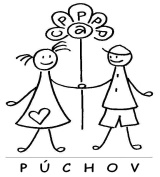 Námestie slobody 1657/13, 020 01 Púchov, č.t. : 042/4632 849, e-mail: info@poradnauchov.skSumár realizovaných preventívnych aktivít  CPPPaP Púchov za rok 20201. 	Názov: Prevencia šikanovaniaTéma stretnutia: Ako si poradím so šikanovanímMiesto konania: ZŠ Komenského Púchov, 2.ADátum konania: 22. 1. 2020Lektorky: Mgr. Ofúkaná, Mgr. ŠtefánikováPočet účastníkov: 222.	Názov: Prevencia šikanovaniaTéma stretnutia: Ako si poradím so šikanovanímMiesto konania: ZŠ Komenského Púchov, 2.BDátum konania: 22. 1. 2020Lektorky: Mgr. Ofúkaná, Mgr. ŠtefánikováPočet účastníkov: 183. 	Názov: Prevencia šikanovaniaTéma stretnutia: Ako si poradím so šikanovanímMiesto konania: ZŠ Komenského Púchov, 2.CDátum konania: 22. 1. 2020Lektorky: Mgr. Ofúkaná, Mgr. ŠtefánikováPočet účastníkov: 184. 	Názov: Bezpečné správanie na interneteTéma stretnutia: Prevencia šikanovania a kyberšikanovaniaMiesto konania: ZŠ Lednické Rovne, 6.ADátum konania: 20.2.2020Lektorky: Mgr. Ofúkaná, Mgr. ŠtefánikováPočet účastníkov: 235.	Názov: Bezpečné správanie na interneteTéma stretnutia: Prevencia šikanovania a kyberšikanovaniaMiesto konania: ZŠ Lednické Rovne, 6.BDátum konania: 20.2.2020Lektorky: Mgr. Ofúkaná, Mgr. ŠtefánikováPočet účastníkov: 236.	Názov: Bezpečené správanie na interneteTéma stretnutia: Prevencia šikanovania a kyberšikanovania Miesto konania: ZŠ Lysá pod Makytou, 6.ADátum konania: 4.2.2020Lektorky: Mgr. Ofúkaná, Mgr. ŠtefánikováPočet účastníkov:237.	Názov: Bezpečené správanie na interneteTéma stretnutia: Prevencia šikanovania a kyberšikanovania Miesto konania: ZŠ Lysá pod Makytou, 8.ADátum konania: 4.2.2020Lektorky: Mgr. Ofúkaná, Mgr. ŠtefánikováPočet účastníkov: 208.	Názov: Bezpečné správanie na interneteTéma stretnutia: Bezpečné správanie na internete Miesto konania: ZŠ Záriečie, 4. ročníkDátum konania: 18.2.2020Lektorky: Mgr. Ofúkaná, Mgr. ŠtefánikováPočet účastníkov: 79.	Názov: Prevencia porúch príjmu potravyMiesto konania: ZŠ Záriečie, dievčatá z 7. a 8. ročníkaDátum konania: 5.2.2020Lektorky: Mgr. Ofúkaná, Mgr. ŠtefánikováPočet účastníkov: 1610.	Názov: Prevencia šikanovaniaTéma stretnutia: Ako si poradím so šikanovaním Miesto konania: ZŠ Zubák, 4.,5.ADátum konania: 27. 1. 2020Lektorky: Mgr. Ofúkaná, Mgr. ŠtefánikováPočet účastníkov: 1711.	Názov: Bezpečné správania na interneteTéma stretnutia: Prevencia šikanovania a kyberšikanovaniaMiesto konania: ZŠ Zubák, 6.-7.ADátum konania: 30.1.2020Lektorky: Mgr. Štefániková, Mgr. Ofúkaná Počet účastníkov: 1412.	Názov: Nástrahy sociálnych sietíTéma stretnutia: Prevencia šikanovania a kyberšikanovaniaMiesto konania: ZŠ Komenského, 7.ADátum konania: 17. 9. 2020Lektorky: Mgr. Ofúkaná, Mgr. ŠtefánikováPočet účastníkov: 2313.	Názov: Prevencia sexuálneho zneužívaniaTéma stretnutia: Kiko a ruka Miesto konania: ZŠ Komenského PúchovDátum konania: 24.11.2019Lektorky: Mgr. Ofúkaná, Mgr. ŠtefánikováPočet účastníkov: 2. A – 17, 2. B -16, 2. C - 1614. 	Názov: Riešenie konfliktov, 6.B Téma stretnutia: Vnímanie rozdielov v motivácii a postojoch pri riešení konfliktuMiesto konania: ZŠ Komenského, PúchovDátum konania: 17.9.2020Lektorky: Mgr. Ofúkaná, Mgr. ŠtefánikováPočet účastníkov: 2515.	Názov: Prevencia šikanovaniaTéma stretnutia: Ako si poradím so šikanovaním Miesto konania: ZŠ Lysá p/M, 4.ročníkDátum konania: 1. 12. 2019Lektorky: Mgr. Ofúkaná, Mgr. ŠtefánikováPočet účastníkov: 2516. 	Názov: Prevencia sexuálneho zneužívaniaTéma stretnutia: Kiko a Ruka Miesto konania: ZŠ Lysá p/M,1.ročníkDátum konania: 1. 12. 2019Lektorky: Mgr. Ofúkaná, Mgr. ŠtefánikováPočet účastníkov: 2117. 	Názov: Zdravý životný štýlTéma stretnutia: Nenič svoje múdre teloMiesto konania: ZŠ Záriečie, 3. ročníkDátum konania: 26. 11. 2020Lektorky: Mgr. Ofúkaná, Mgr. ŠtefánikováPočet účastníkov: 2018. 	Názov: Prevencia sexuálneho zneužívaniaTéma stretnutia: Kiko a Ruka Miesto konania: ZŠ Záriečie. 1.ročníkDátum konania: 26.11.2019Lektorky: Mgr. Ofúkaná, Mgr. ŠtefánikováPočet účastníkov: 1519.	Názov: Prevencia sexuálneho zneužívaniaTéma stretnutia: Kiko a Ruka Miesto konania: ZŠ Záriečie, 2.ročníkDátum konania: 26.11.2019Lektorky: Mgr. Ofúkaná, Mgr. ŠtefánikováPočet účastníkov: 16Sumár spracovala: Mgr. Zuzana Ofúkaná, sociálna pedagogička